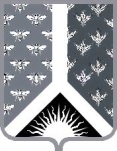 Кемеровская областьНовокузнецкий муниципальный районАдминистрация Новокузнецкого муниципального районаПОСТАНОВЛЕНИЕот  02.12.2019 № 236г. НовокузнецкО внесении изменений в постановление администрации Новокузнецкого муниципального района от 04.12.2018 № 212 «Об утверждении Плана мероприятий финансового оздоровленияНовокузнецкого муниципального района на 2018 -2021 годы»
В целях создания условий для результативного управления муниципальными финансами и обеспечения сбалансированности бюджета Новокузнецкого муниципального района:1. Внести изменения в постановление администрации Новокузнецкого муниципального района от 04.12.2018 № 212 «Об утверждении Плана мероприятий финансового оздоровления Новокузнецкого муниципального района на 2018-2021 годы», изложив пункты 2.3, 2.3.1, 2.4. «Плана мероприятий финансового оздоровления Новокузнецкого муниципального района на 2018-2021 годы» в новой редакции:2.  Опубликовать настоящее постановление в Новокузнецкой районной газете «Сельские вести» и разместить на официальном сайте муниципального образования «Новокузнецкий муниципальный район» www.admnkr.ru в информационно-телекоммуникационной сети «Интернет».3. Настоящее постановление вступает в силу со дня, следующего за днем его официального опубликования.4. Контроль за исполнением настоящего постановления возложить на заместителя    главы    Новокузнецкого   муниципального    района   по    экономике    А.В. Гончарову.Глава Новокузнецкого муниципального района                                                   А.В. Шарнин   2.3.Принятие решений об определении категории земель и (или) вида разрешенного использования земельных участков для определения кадастровой стоимости;установление (уточнение) адреса места нахождения объектов недвижимостиУправление муниципальных имущественных отношенийадминистрацииНовокузнецкого муниципального районаОтделархитектуры и градостроительства администрации Новокузнецкого муниципального района2018-2021 годы (постоянно)0,70,70,72.3.1.Уточнение сведений о правообладателях ранее учтенных объектов недвижимости в случае отсутствия соответствующих сведений в Едином государственном реестре правУправление муниципальных имущественных отношенийадминистрацииНовокузнецкого муниципального районаОтделархитектуры и градостроительства администрации Новокузнецкого муниципального района2018-2021 годы (постоянно)402,6402,6402,62.4.Принятие мер по регистрации прав собственности в отношении объектов недвижимого имущества участников долевого строительства, а также жилых домов, квартир, иных объектов недвижимости и объектов незавершенного строительства, введенных в эксплуатацию, сведения о регистрации прав по которым отсутствуют в Едином государственном реестре правУправление муниципальных имущественных отношенийадминистрацииНовокузнецкого муниципального районаОтделархитектуры и градостроительства администрации Новокузнецкого муниципального района2018-2021 годы (постоянно)40,140,140,1